For younger learnersFor older learnersAs this step contains a miscellany of activities, there is no one overall main language focus. They are more advanced activities that didn't fit in with the other steps:This step contains a number of activities focusing on the language of maths. Most of them are ‘Speaking Maths’ worksheets, including two versions of M4c (one based on British money, the other on American). Each worksheet focuses on keywords or phrases that are frequently used in maths problems. Time problems is a quiz type activity.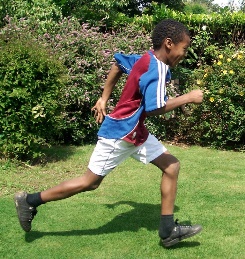 Racing to EnglishStage 3: Talking & readingCONTENTSStep 21Have/has introtalking about the past as it relates to the present“Have you lost your …?”Step 22Have/has 2I’ve already paid for my ticket (so I have it now)Step 23Futurewith "going to"I'm going to paint the wall.Step 24ComparingAre you taller than your brother?Step 25Describing: Spot the differenceStep 26DescribingIt's made of wood. It's near the box.Step 27Writing and NarratingStory prompts, etc.Step 28 True stories (1)Narrating using past tenseStep 29True Stories (2) Passive:              It was built. Rabbits are eaten ... It has been ...Step 30True stories (3)Could, would, when, vocabStep 31True stories (4)Had doneStep 32True stories (5)Copernicus, seasons, etc. Step 33True stories (6)Animals Fossils & DarwinStep 34True stories (7)Species & More FossilsStep 35True stories (8)GeologyStep 36True Stories (9)Deep timeStep 37True Stories (6)IfStep 38Maps: Guess which  countryStep 39 Grammar tracksStep 40 MiscellaneousMath(s) 4Speaking maths worksheetsHave/has introStep21Language learning focusLanguage learning focusLanguage functionTalking about the past as it relates to the presentSentence structuresPresent perfect tense:Have you washed…?Have you remembered? No I’ve forgotten.I haven’t seen…Where has he gone? Has anyone seen him?VocabularyVocabulary arising from the stories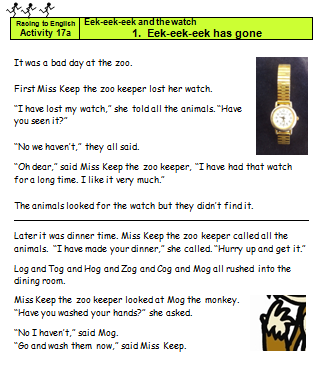 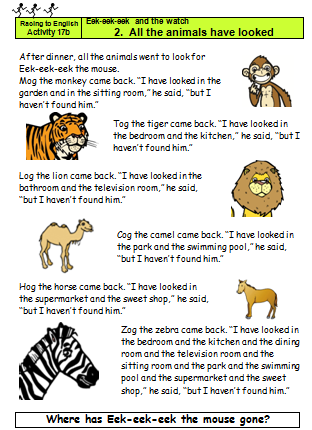 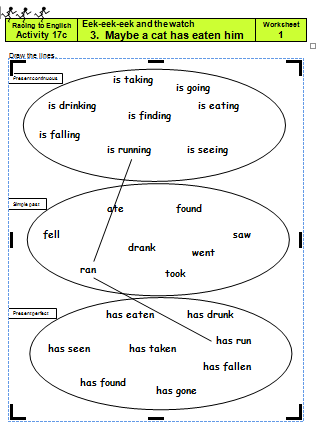 21a, 21b, 21c  Eek-eek-eek & the watch - a story in 3 parts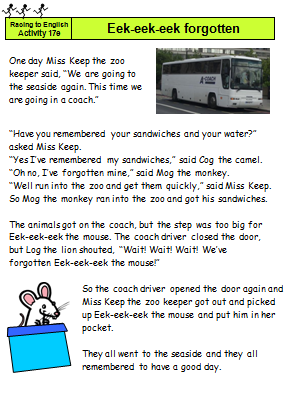 21d Eek-eek-eek forgotten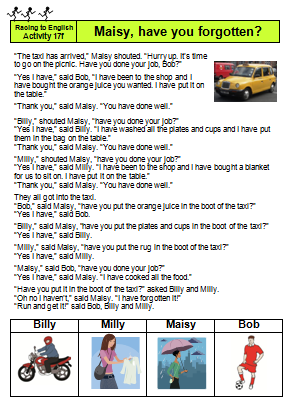 21e. “Maisy,have you forgotten?”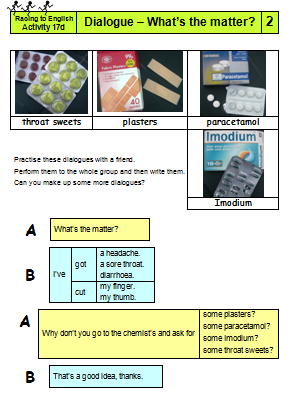 21f. Dialogue: “What’s the matter?”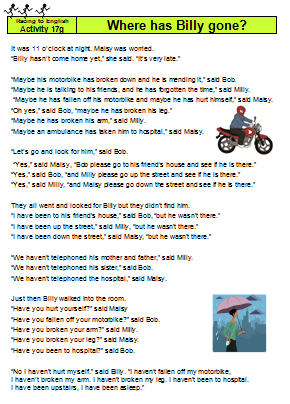 21g. “Where has Billy gone?”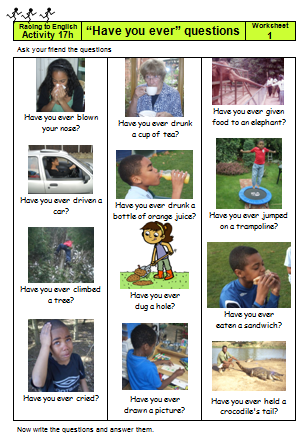 21h. “Have you ever” questionsHave/has (2) Do/Does revisionStep22Language learning focusLanguage learning focusLanguage functionsTalking about the past as it relates to the present.Talking about regular activities.Sentence structuresPresent perfect tense:  Have you ever swum in the sea?Simple present:  What does an engine do?VocabularyHolidays: sea, beach, hotel, etc.Funfair: big/Ferris wheel, coconuts, candy, etc.Vehicle parts: engine, windscreen, wheel, bonnet, etc.Train travel: railway lines, passengers, platform, train, etc.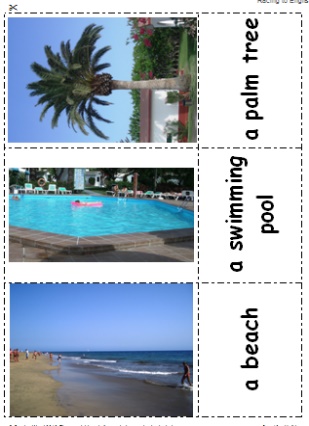 22a. Holidays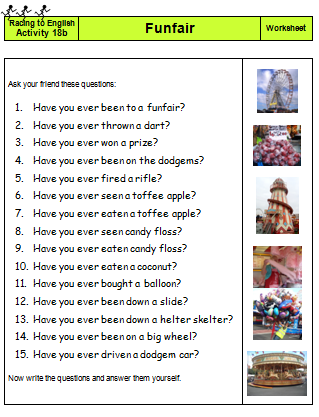 22b. Funfair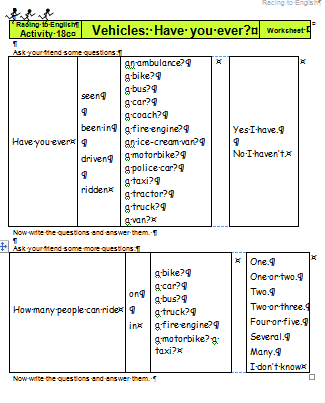 22c. Vehicles: 
“Have you ever?”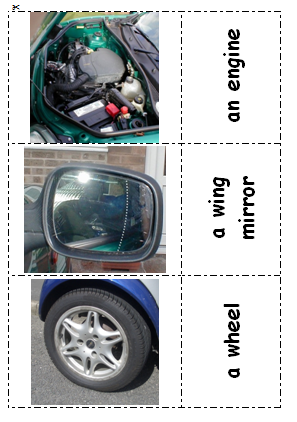 22d. Vehicle parts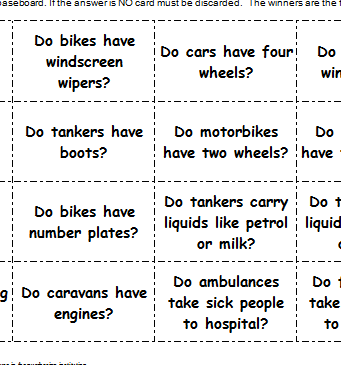 22e. Vehicles 
4 in a line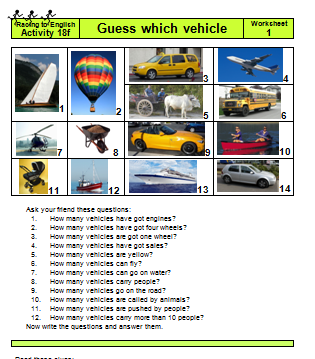 22f. Guess which vehicle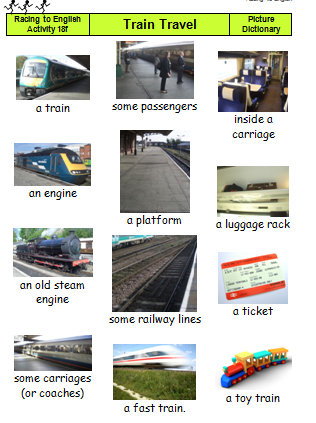 22g. Train travel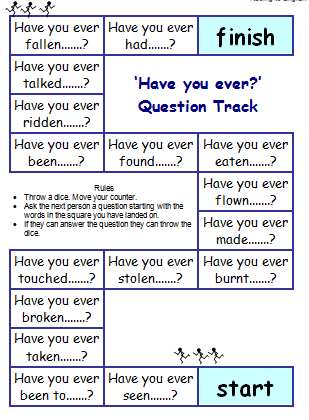 22h. Have you ever track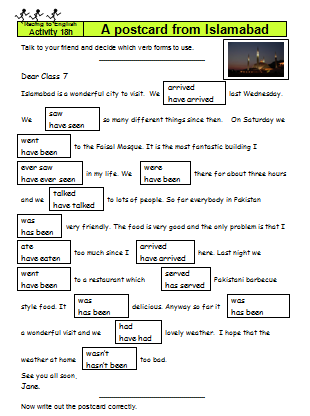 22j. Postcard from Islamabad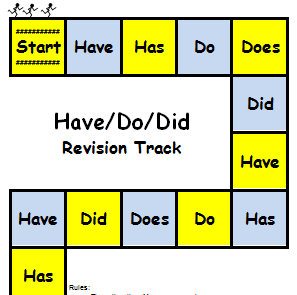 22j. Have/Do/Did revision trackFuture with “going to”Step23Language learning focusLanguage learning focusLanguage functionsTalking about the futureAsking politelySentence structuresFuture using ‘going to’He is going to run away.Are you going to swim in the sea?I think this means it's going to be sunny tomorrow.Asking politelyWould you like to come to my house?VocabularyWeather: sunny, cloudy, rainy, a rainbow, a puddle, etc.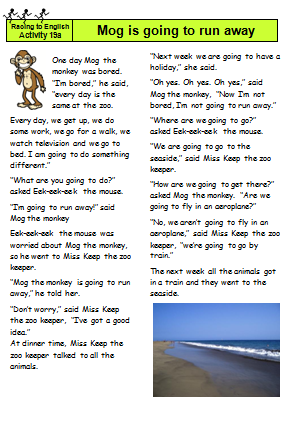 23a. Mog is going to run away.For young learners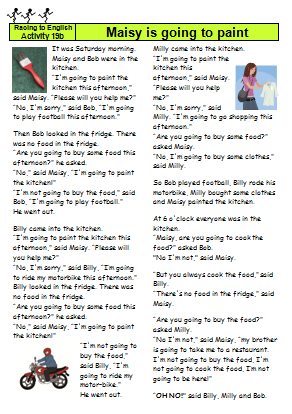 23b.Maisy is going to... For older learners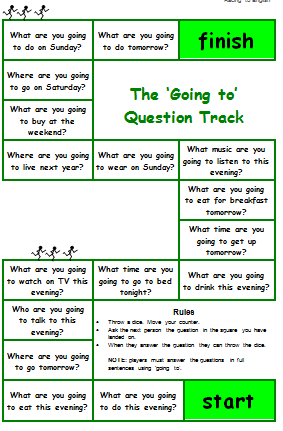 23c. The “going to” question track.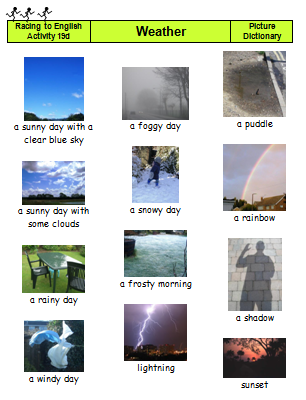 23d. Weather photoset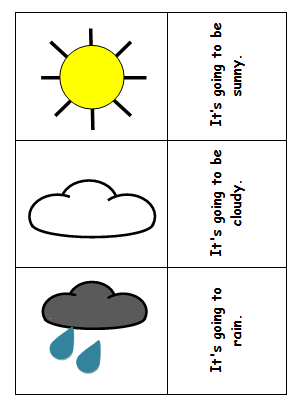 23e. Weather symbols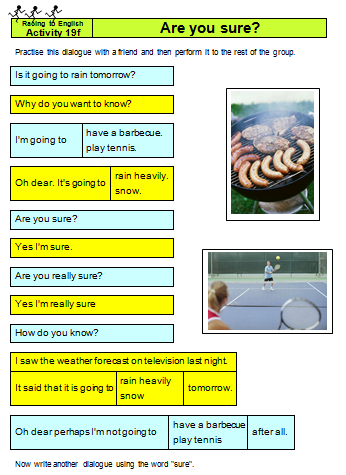 23f. Dialogue 
"Are you sure?"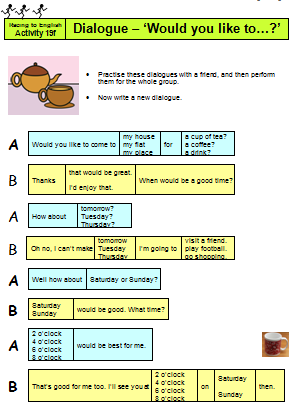 23g. Dialogue – “Would you like to...?”ComparingStep24Language learning focusLanguage learning focusLanguage functionComparing thingsSentence structuresAre you taller than Asif? Pam is older than Tim.Is the blue car more expensive than the red car?Does the red car cost more than the blue car?What is the difference in price? Amit thought that book A was funnier than book B This coat is too big.Is Jupiter the biggest planet? 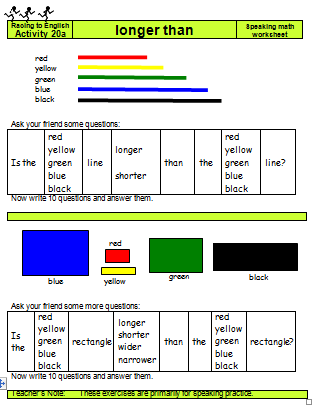 24a. Longer than oral worksheet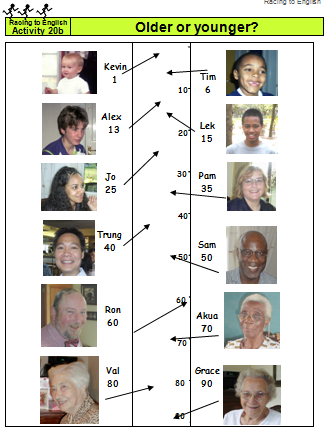 24b. Older or younger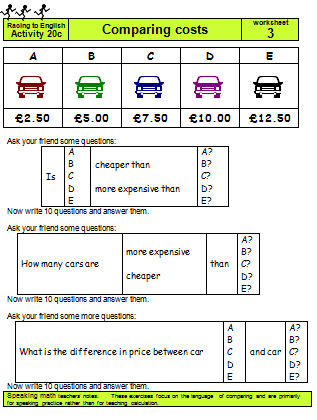 24c. Comparing costs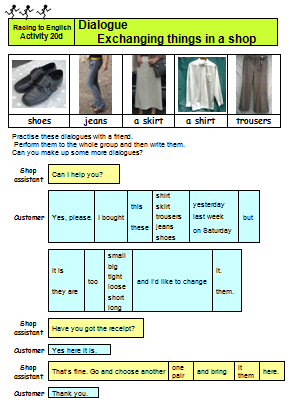 24d. Dialogue exchanging things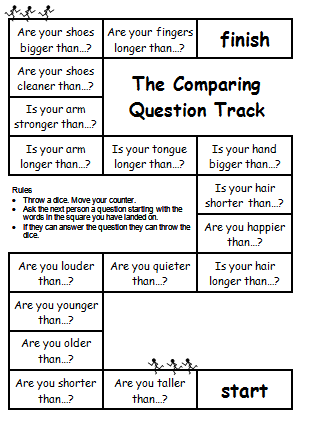 24e. The comparing track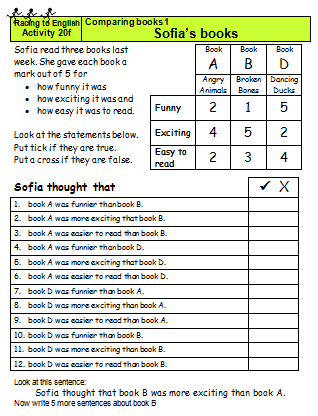 24f. Comparing books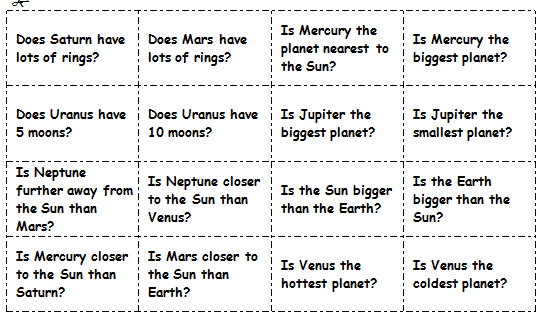 24g. Solar system – 4 in a line24g. Solar system – 4 in a lineDescribing: Spot the differenceStep25Language learning focusLanguage learning focusLanguage functionDescribing – objects and positionSentence structuresIs the lid on the saucepan?Is he wearing a blue shirt?VocabularyPosition: on, in, to the left of, upside down, etc.Adjectives, e.g. open, closed, cloudy, green, high, open, sunny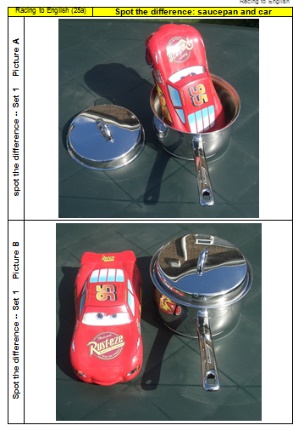 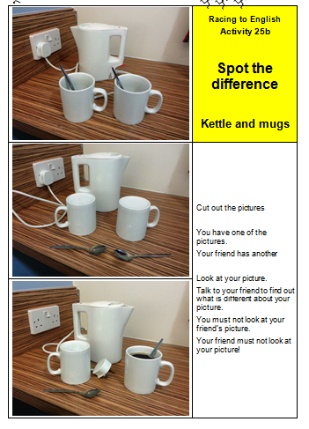 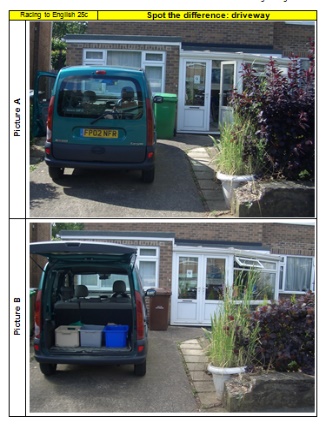 25a. Spot the differenceSaucepan25b. Spot the differenceKettle and mugs25c. Spot the differenceDriveway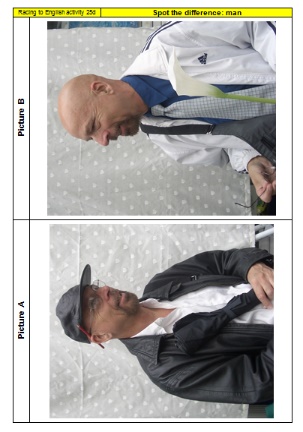 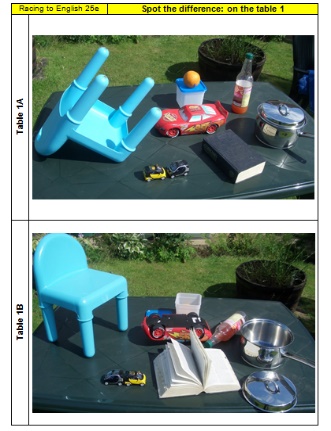 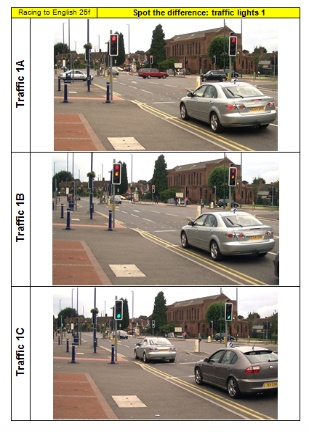 25d. Spot the differenceMan25e. Spot the differenceOn the table25f. Spot the differenceTraffic lightsDescribing 2Step26Language learning focusLanguage learning focusLanguage functionDescribing – objects, materials and positionSentence structuresIt's made of metal.Rough is the opposite of smooth.The music was so loud that my ears began to hurt.VocabularyMaterials: metal, wood, glass, plastic, cardboard, leatherAdjectives, e.g. open, closed, cloudy, green, high, open, sunnyA range of opposite adjectives, e.g. asleep/awake, clean/dirty, wet/dry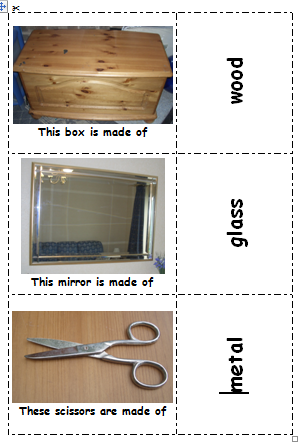 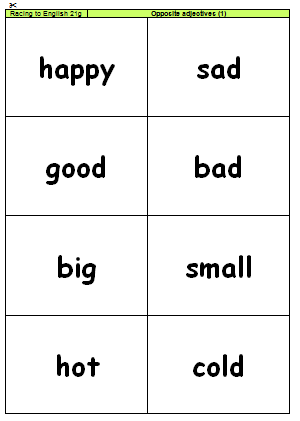 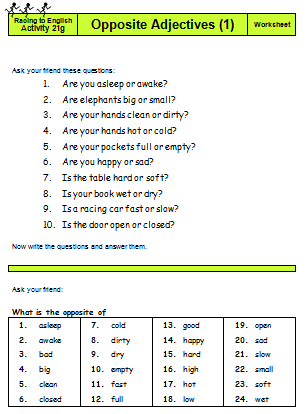 26a. Materials photoset26b, 26c, 26d Three opposite adjective activities, each with a worksheet26b, 26c, 26d Three opposite adjective activities, each with a worksheet26b, 26c, 26d Three opposite adjective activities, each with a worksheet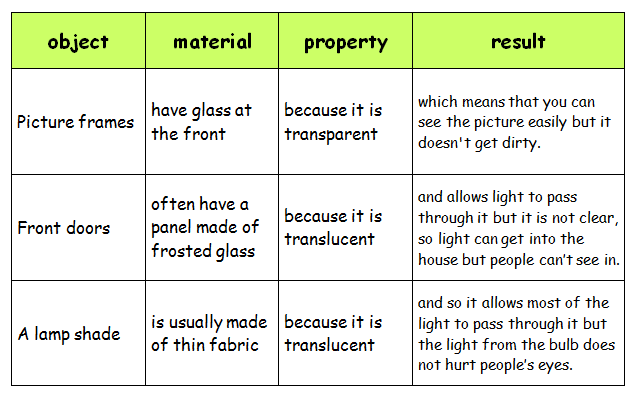 26e. Transparent, translucent opaqueWriting and NarratingStory prompts, etc.Step27Language learning focusThe activities in this step are designed to stimulate learners’ writing andto extend their vocabulary 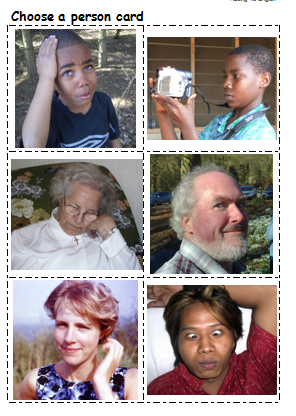 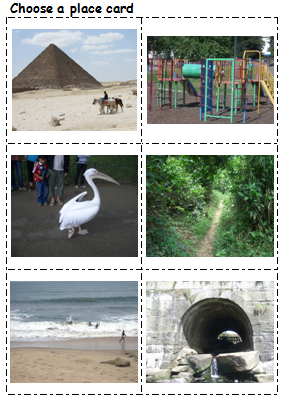 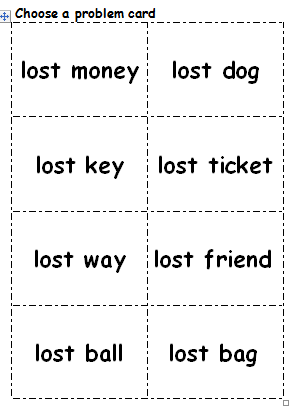 27a, 27b, 27c, 27d, 27e.Story promptsEach of these story prompts includes a set of people cards, a set of place cards and a set of problem cards. Learners work together to choose one of each type of card and then use them to develop a story.Each of these story prompts includes a set of people cards, a set of place cards and a set of problem cards. Learners work together to choose one of each type of card and then use them to develop a story.Each of these story prompts includes a set of people cards, a set of place cards and a set of problem cards. Learners work together to choose one of each type of card and then use them to develop a story.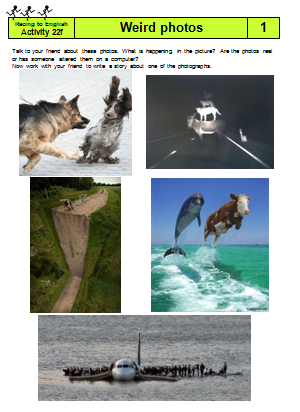 27f. Story prompts: weird photos27f. Story prompts: weird photos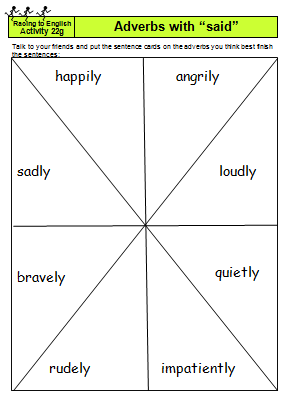 27g. Adverbs with said (vocab development)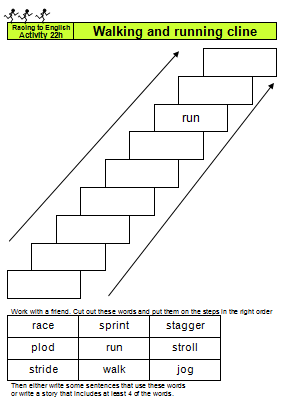 27h. Clines 
(vocab development)True stories (1)Narrative using simple past tenseStep28Language learning focusLanguage learning focusLanguage functionNarratingSentence structureSimple past tenseHe invented, sold, etc. Rosa refused to give up her seat.This step includes:some one-page stories about famous people. Each story is accompanied by questions and a blank filling worksheet.Information gap activitiesThis step includes:some one-page stories about famous people. Each story is accompanied by questions and a blank filling worksheet.Information gap activitiesThis step includes:some one-page stories about famous people. Each story is accompanied by questions and a blank filling worksheet.Information gap activitiesThis step includes:some one-page stories about famous people. Each story is accompanied by questions and a blank filling worksheet.Information gap activities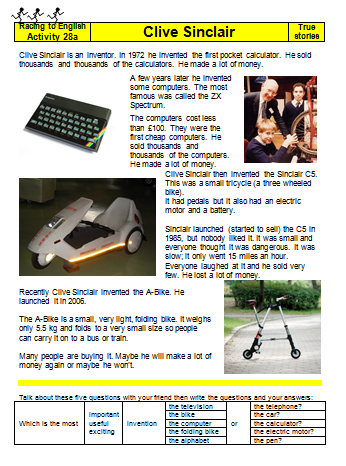 28a. Clive Sinclair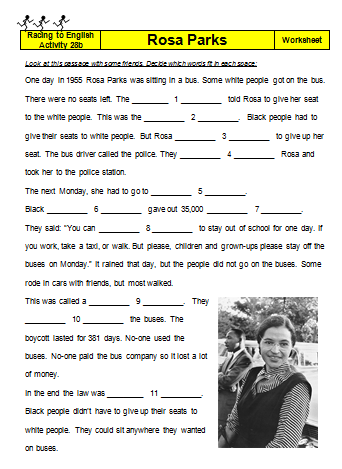 28b. Rosa Parks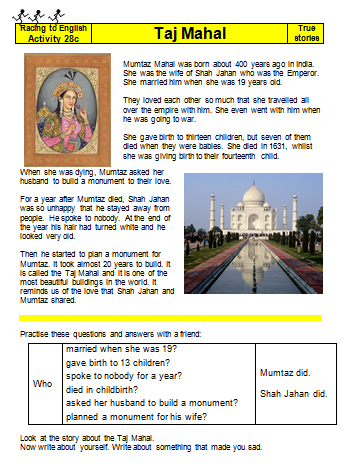 28c. Taj Mahal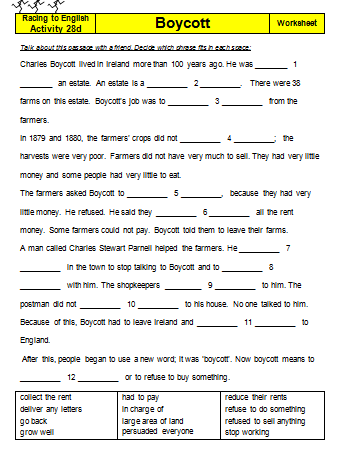 28d. Boycott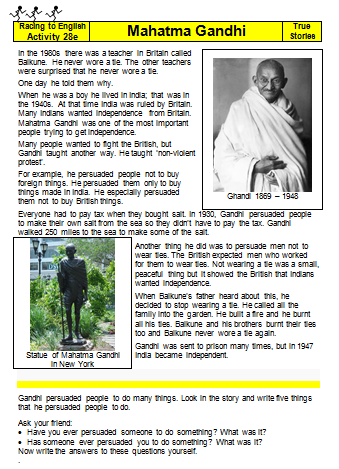 28e. Mahatma Gandhi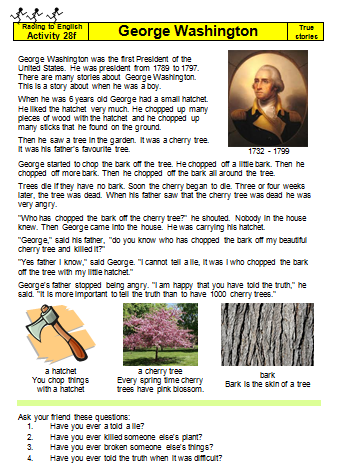 28f.George Washington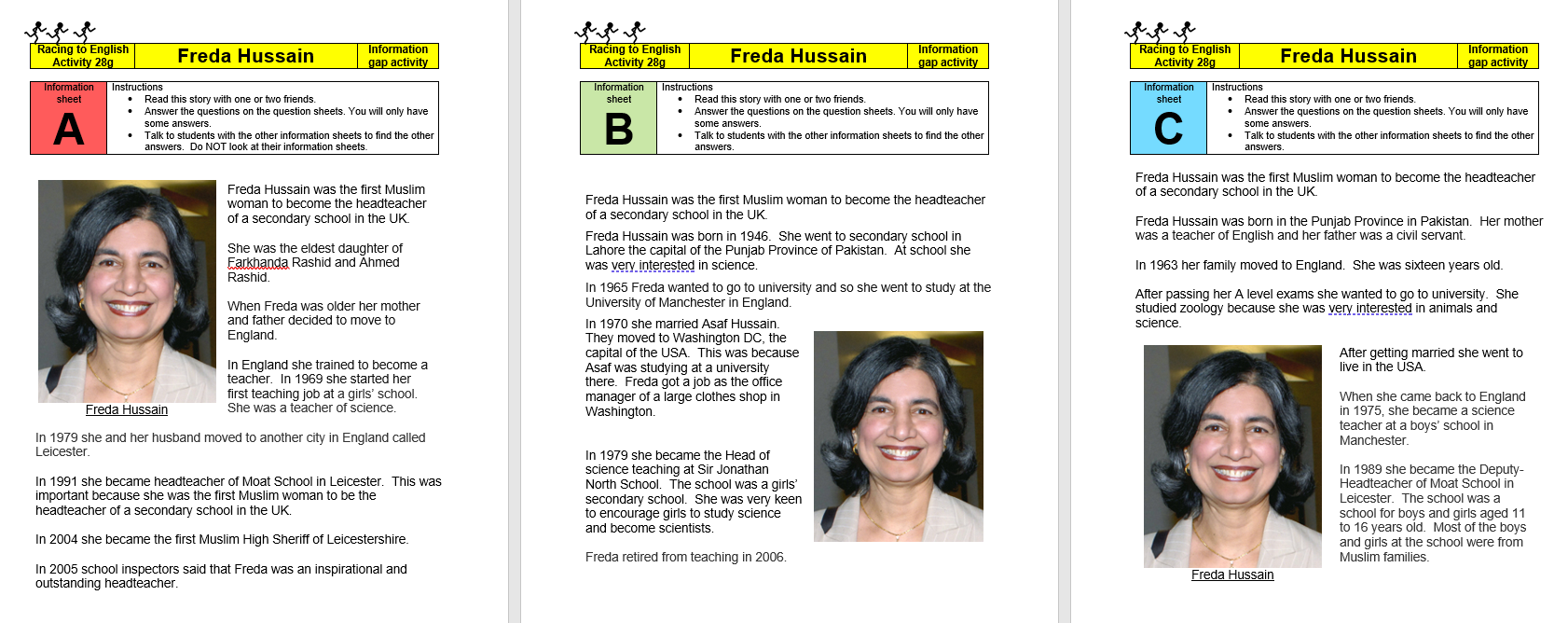 28g Freda HussainInfo gap activity28g Freda HussainInfo gap activityTrue stories (2): the passiveStep29Language Learning Focus:  the passiveLanguage Learning Focus:  the passiveLanguage Learning Focus:  the passiveLanguage Learning Focus:  the passiveLanguage Learning Focus:  the passiveLanguage Learning Focus:  the passiveLanguage Learning Focus:  the passiveLanguage functionsLanguage functionsSentence structuresSentence structuresSentence structuresSentence structuresSentence structuresNarratingNarratingTower Bridge was built in 1894.Tower Bridge was built in 1894.Tower Bridge was built in 1894.Tower Bridge was built in 1894.Tower Bridge was built in 1894.Constant truthsConstant truthsRabbits are eaten by foxes.Rabbits are eaten by foxes.Rabbits are eaten by foxes.Rabbits are eaten by foxes.Rabbits are eaten by foxes.The past as it relates to presentThe past as it relates to presentThe house has been sold.The house has been sold.The house has been sold.The house has been sold.The house has been sold.Making suggestionsMaking suggestionsMaybe he broke his leg.Maybe he broke his leg.Maybe he broke his leg.Maybe he broke his leg.Maybe he broke his leg.Key vocabulary Londonburnt downdesignedburnt downdesignedburnt downdesigneddestroyederectedstarted finishedfirst openedreopenedKey vocabulary Tutankhamenmaybeburiedmaybeburiedmaybeburieddiscoveredhiddenbrokencoveredtombpharaoh Key vocabulary ‘has been’boarded upcut offboarded upcut offboarded upcut offburntguttedknocked erectedsoldcoveredfood chains & food chain rummyeatsis eaten byeatsis eaten byproducer/consumer/predator/preyNames of animals producer/consumer/predator/preyNames of animals producer/consumer/predator/preyNames of animals producer/consumer/predator/preyNames of animals 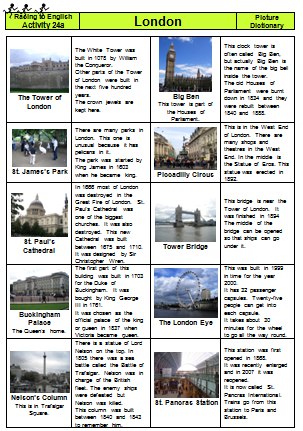 29a. London photoset 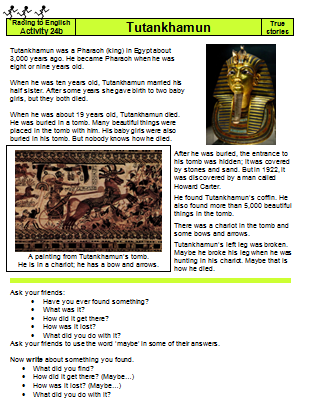 29b. Tutankhamun true story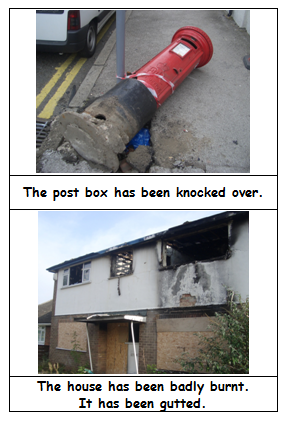 24e. Has been done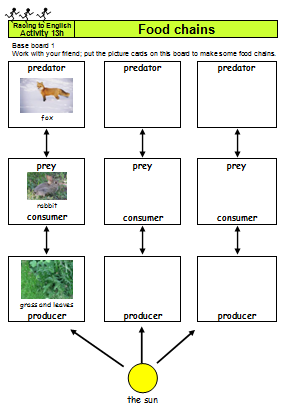 29e. Food chains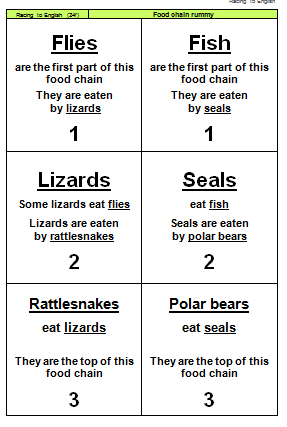 29f. Food chain rummyTrue stories (3): could/would/when/vocabStep30Language learning focusLanguage learning focusLanguage functionNarratingSentence structureCould you run when you were two?Einstein couldn't read very well, when he was young.What would you do if you found £25?If you live in a city it is difficult to see many stars.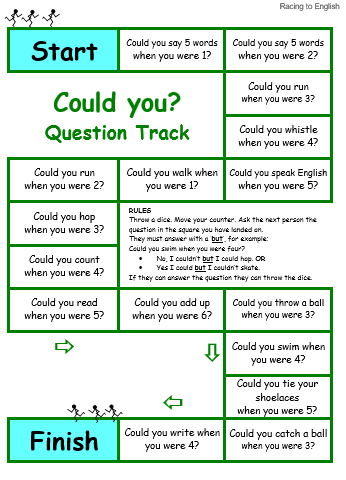 30a. Could youquestion track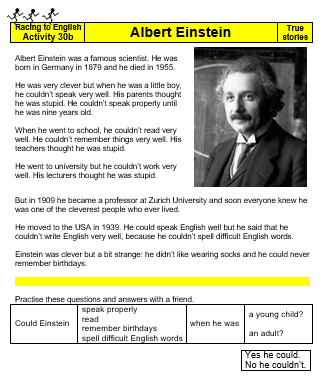 30b. Albert Einsteintrue story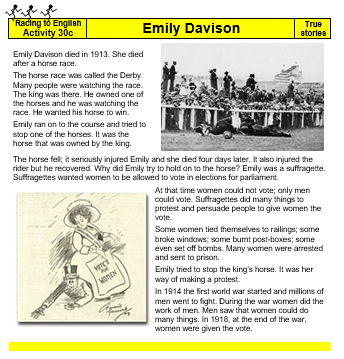 30c. Emily Davisontrue story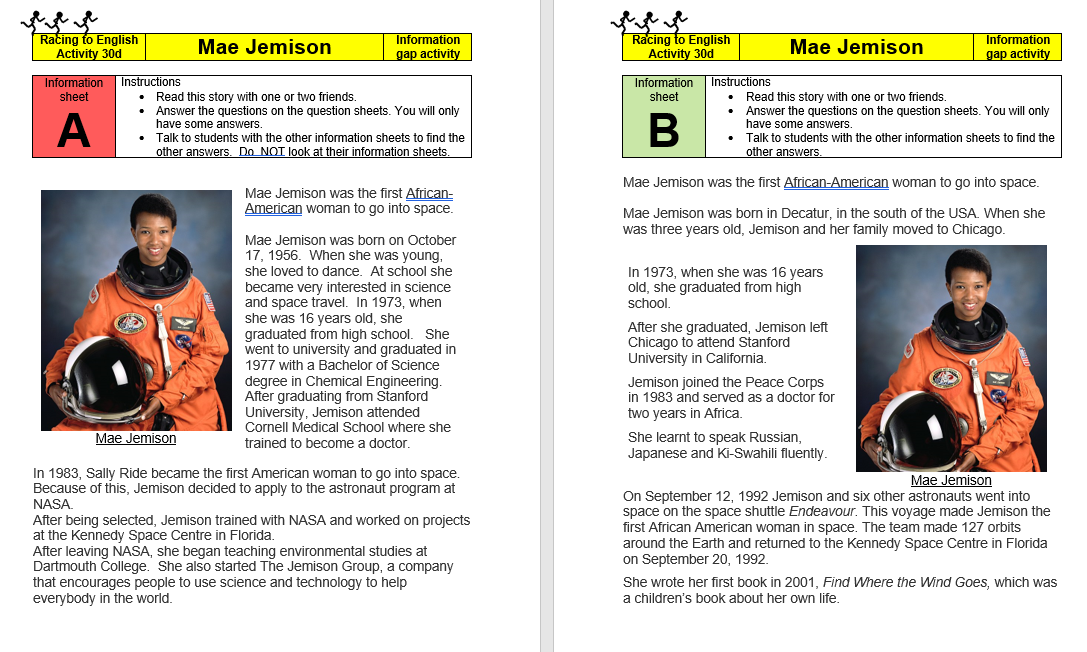 30d Mae Jamison – info gap 30d Mae Jamison – info gap 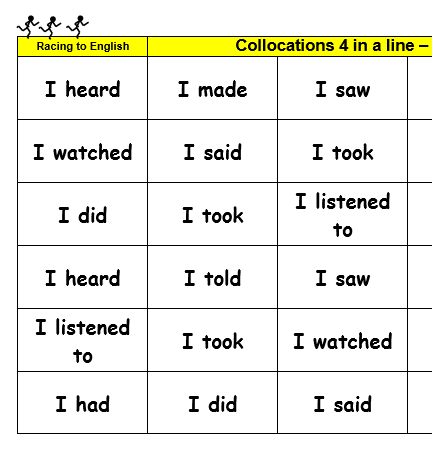 30v. Collocations 4 in a line 
(Vocab development)True stories (4): had doneStep31 Language Learning FocusLanguage Learning FocusLanguage functionNarratingSentence structurePast perfect tense and reported speech:They said that the helicopter had taken off at nine o'clock.Lenny had not told her he was going for an audition.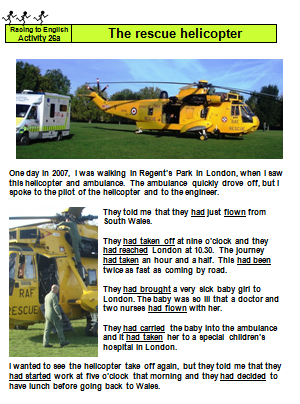 31a. The rescue helicopter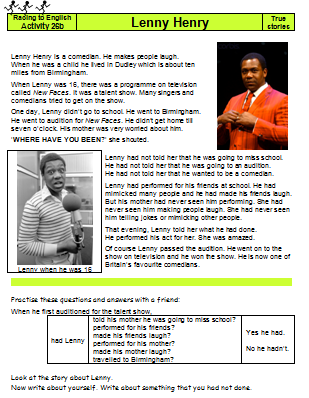 31b. Lenny Henry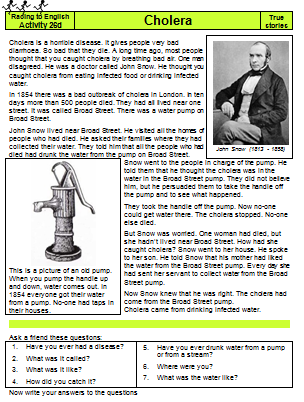 31c. Cholera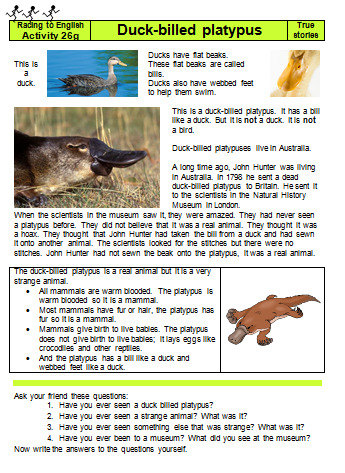 31d. Duck-billed platypusTrue stories (5): Sun, seasons etc.Step32 Language Learning FocusLanguage Learning FocusLanguage functionNarratingSentence structureThis step and subsequent “true stories” are grouped around topics rather than tenses and they practise all the tenses that have been introduced earlier.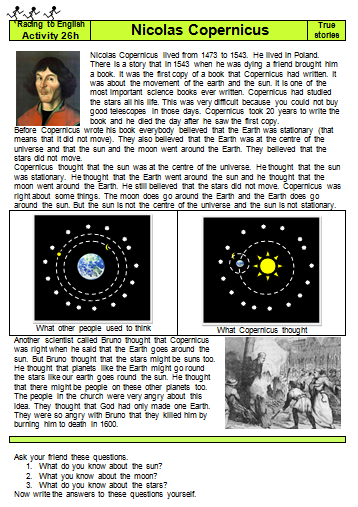 32a. Copernicus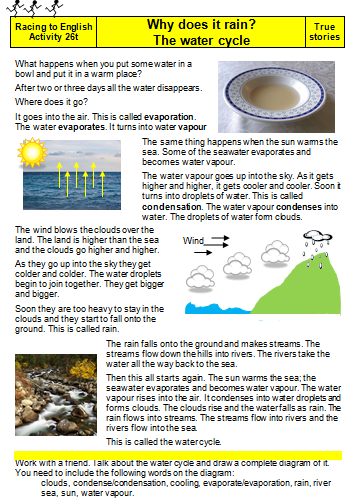 32b. Water cycle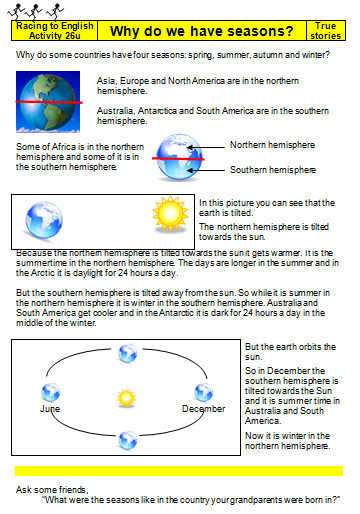 32c. Why do we have seasons?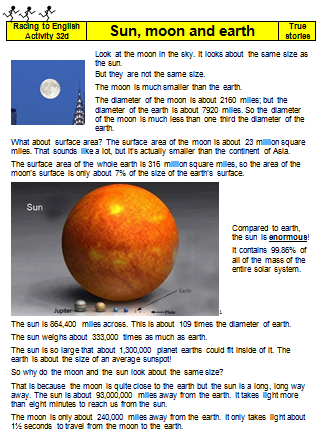 32d. Sun moon & earthTrue stories (6): Animals, fossils & DarwinStep33 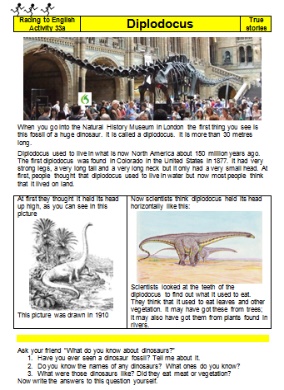 33a. Diplodocus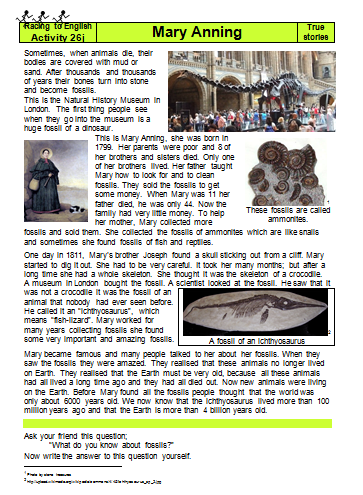 33b. Mary Anning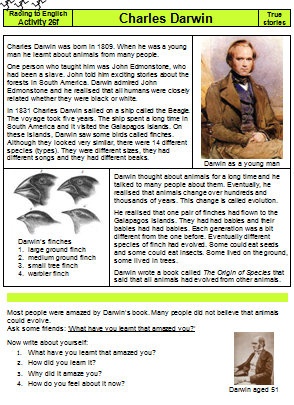 33c. Darwin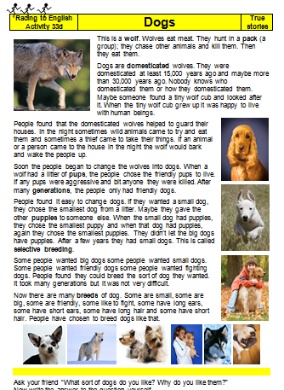 33d. Dogs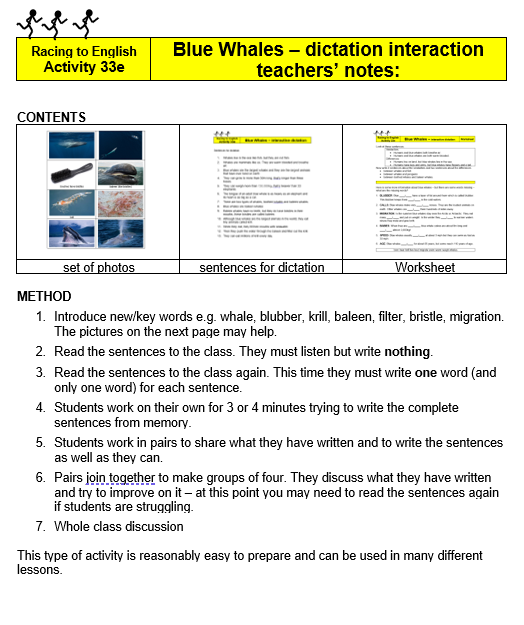 33e. Blue Whale 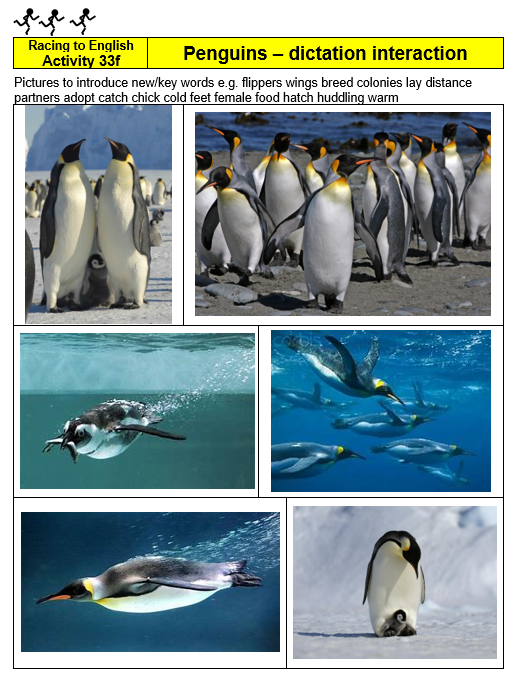 33f. Penguins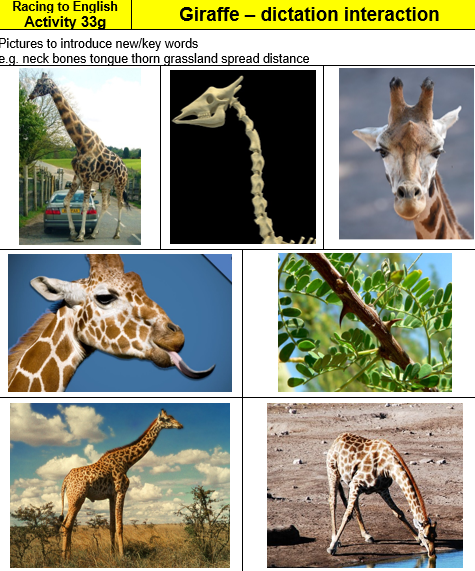 33g Giraffes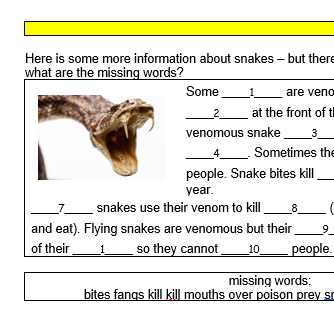 33h Flying snakesTrue stories (7):  Species & more fossilsTrue stories (7):  Species & more fossilsTrue stories (7):  Species & more fossilsTrue stories (7):  Species & more fossilsStep34 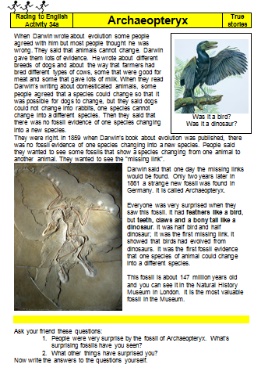 34a. Archaeopteryx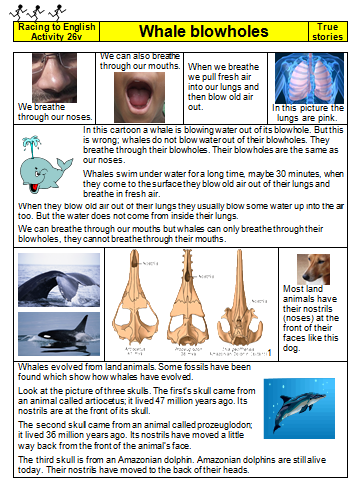 34b. Whale blowholes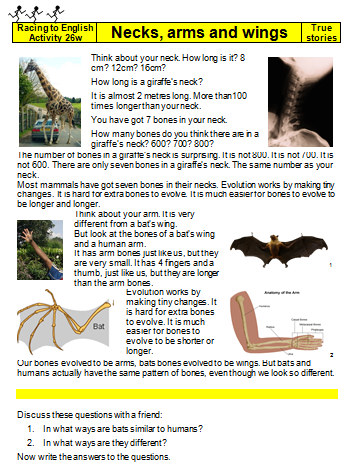 34c. Necks arms & wings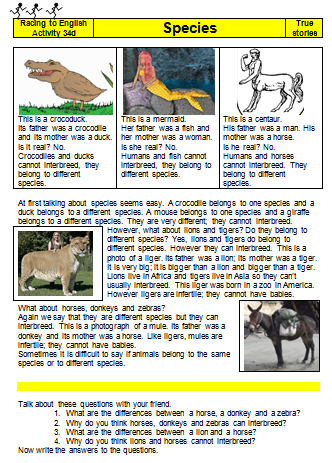 34d. Species 134d. Species 134d. Species 1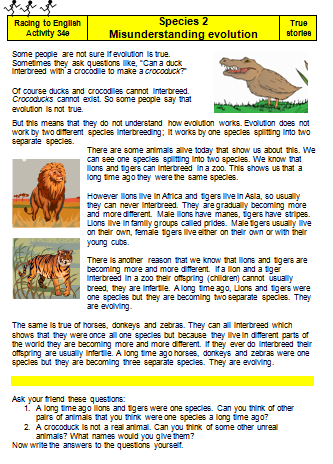 34e. Species 2 misunderstanding evolution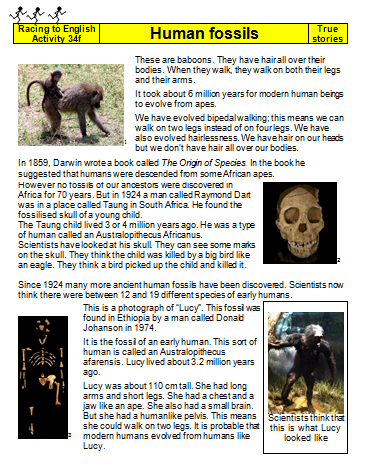 34f Human fossilsTrue stories (8): GeologyTrue stories (8): GeologyTrue stories (8): GeologyStep35 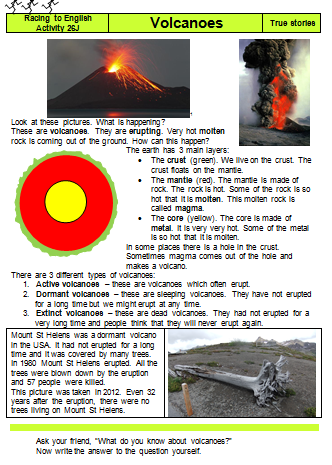 35a. Volcanoes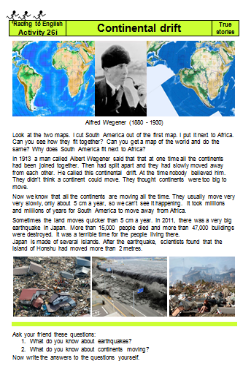 35b. Continental drift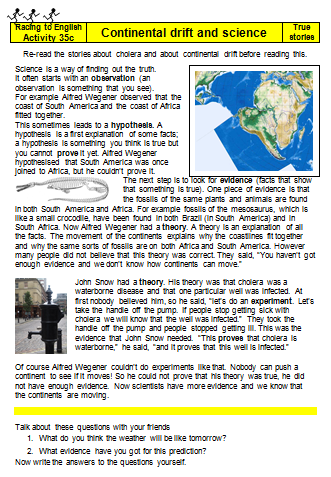 35c. Continental drift & science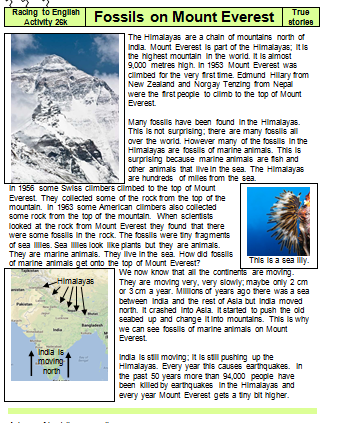 35d. Fossils on Everest35d. Fossils on Everest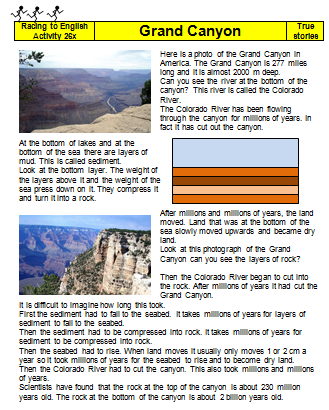 35e Grand CanyonTrue stories (9): Deep timeStep36 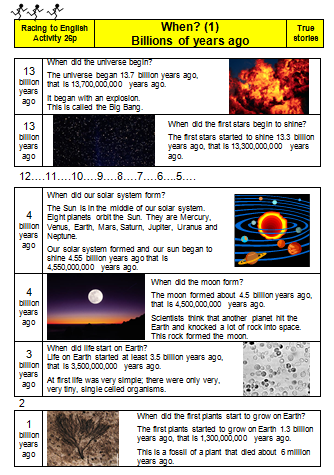 36a. When (1): Billions of years ago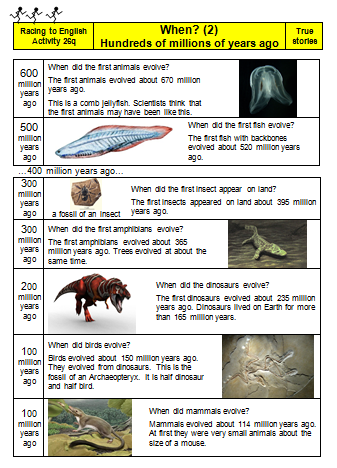 36b. When (2): Hundreds of millions of years ago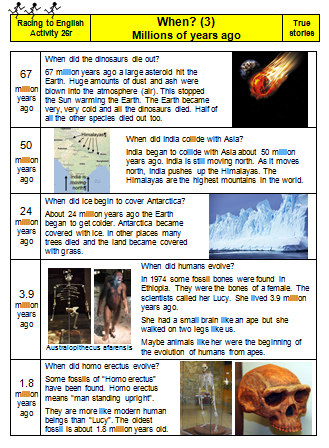 36c. When (3)Millions of years ago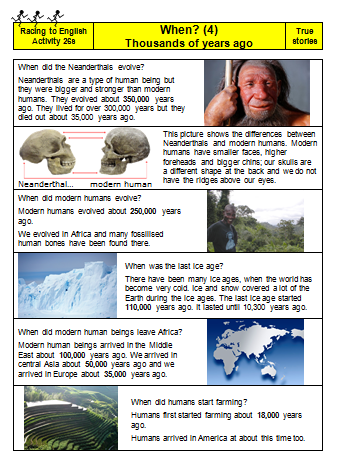 36d. When (4)Thousands of years agoIfStep37 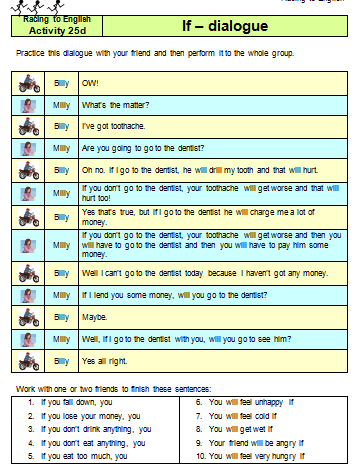 37a. “If” dialogue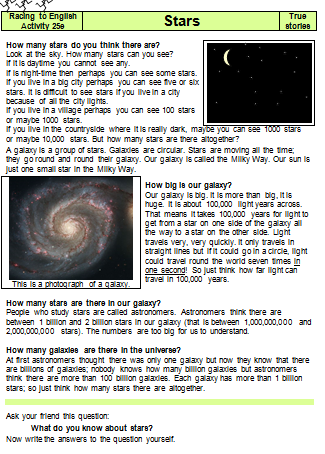 37b. Starstrue story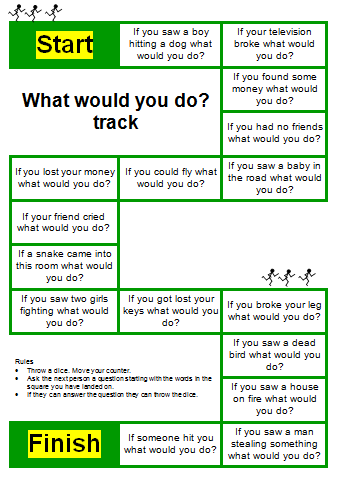 37c: What would you do? question track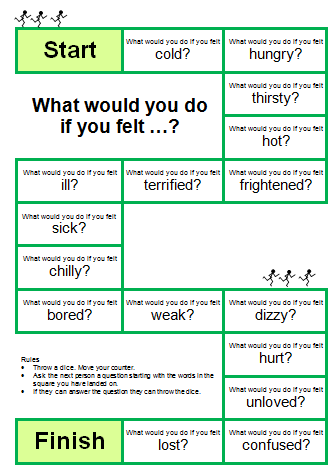 37d. What would you do if you felt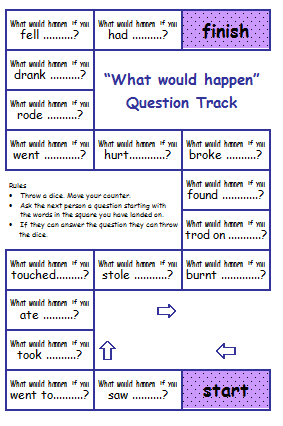 37e What would happen? question trackIn this step there are also copies of:M5c UK money “If I had..M5c USA money “If I hadM5L Time problemsM5m “If” equationsMaps: Guess which country.Step38Language learning focusLanguage learning focusLanguage learning focusLanguage learning focusLanguage learning focusLanguage functionNaming, defining and describingNaming, defining and describingNaming, defining and describingNaming, defining and describingSentence structureIt's a very dry area with very little rainfall.Is it north of the equator?Does it share a border with Nigeria?Is it on the Pacific coast? Has it got a coastline? It's a very dry area with very little rainfall.Is it north of the equator?Does it share a border with Nigeria?Is it on the Pacific coast? Has it got a coastline? It's a very dry area with very little rainfall.Is it north of the equator?Does it share a border with Nigeria?Is it on the Pacific coast? Has it got a coastline? It's a very dry area with very little rainfall.Is it north of the equator?Does it share a border with Nigeria?Is it on the Pacific coast? Has it got a coastline? Examples of vocabulary that will arise from these activitiesNorthSouthWestEastequatorcoastlinebordermountainstreamflooddesertwaterfallcanalislandrainforest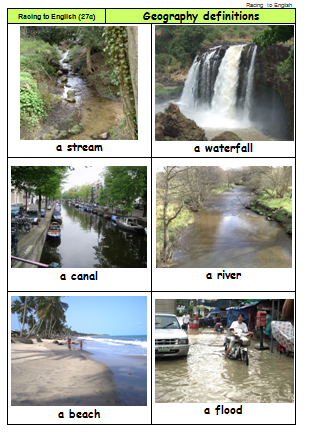 38a. Geography definitions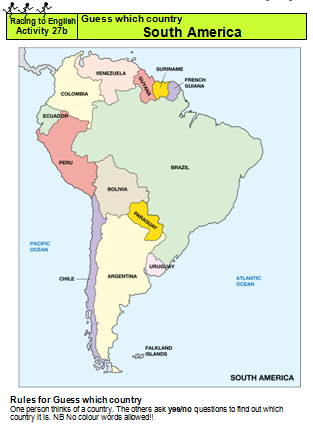 38b. Guess which country -- South America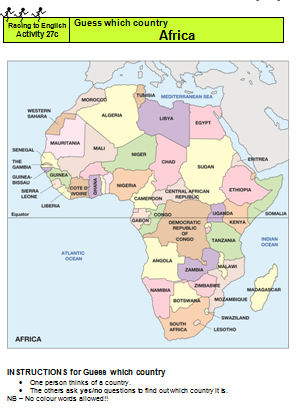 38c. Guess which country -- Africa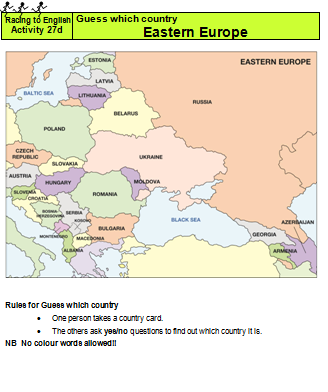 38d. Guess which country -- Eastern Europe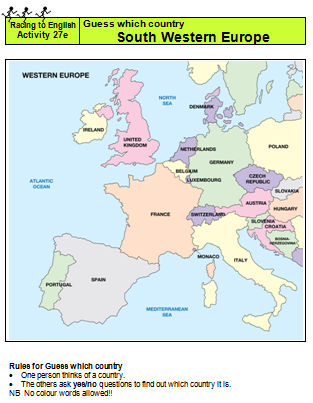 38e. Guess which country -- South Western Europe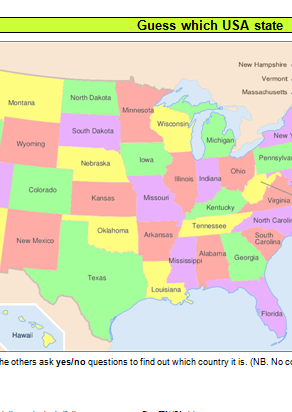 38f. Guess which state -- USAGrammar tracks Grammar tracks Grammar tracks Step39 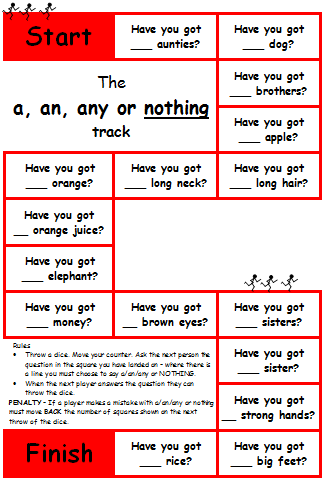 39a.a/an/any/nothing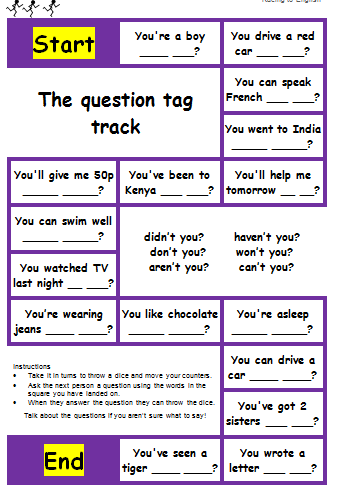 39bquestion tags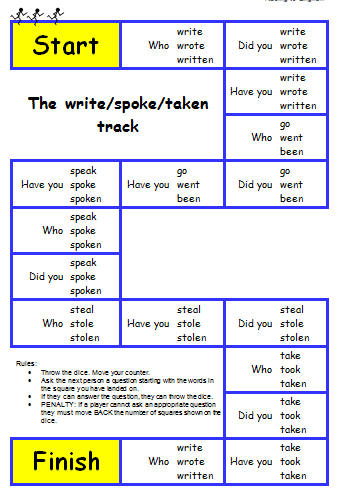 39cwrite/spoke/takenAs well as these 3 new tracks, this step includes copies of about a dozen other tracks from all stages in Racing to English so that you can use them to revise and assess pupils progress conveniently.As well as these 3 new tracks, this step includes copies of about a dozen other tracks from all stages in Racing to English so that you can use them to revise and assess pupils progress conveniently.MiscellaneousStep40 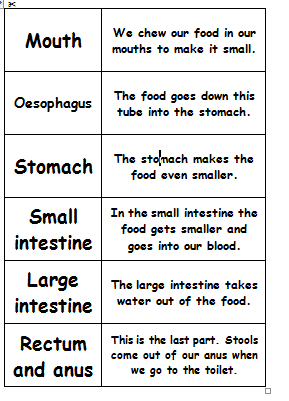 40a. Digestion rummy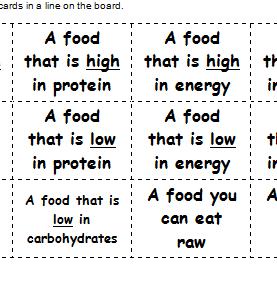 40b. Food4 in a line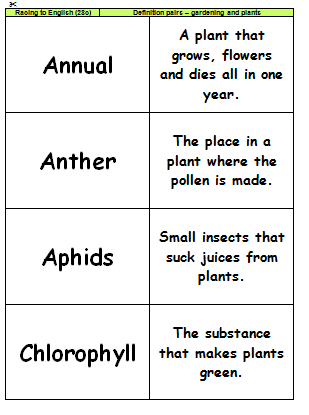 40c. Garden and plant pairs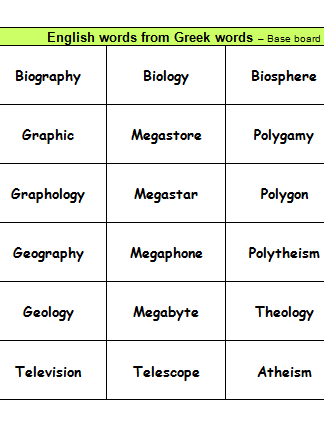 40d. Greek words4 in a line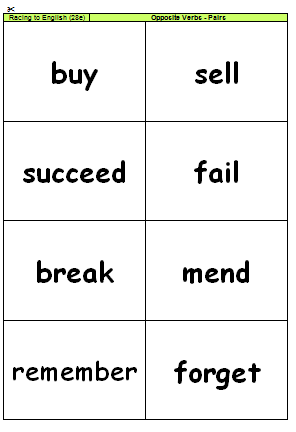 40e. Verbsopposite pairs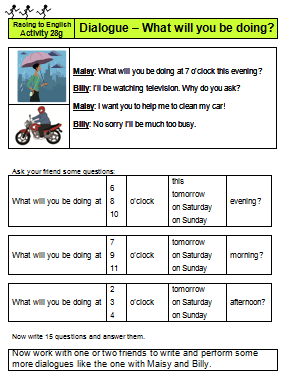 40f. Dialogue “What will you be doing?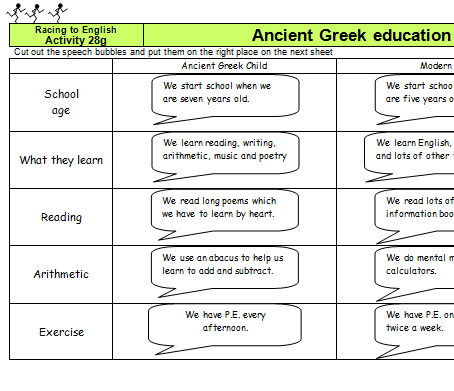 40g. Ancient Greek educationMaths 5StepM5 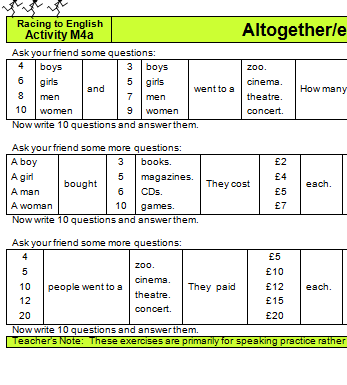 M5a. Altogether/each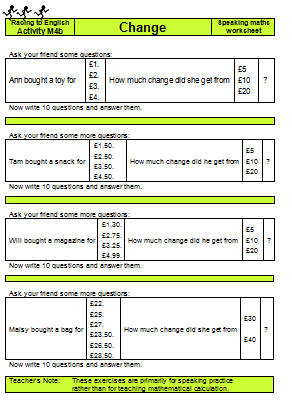 M5b. Change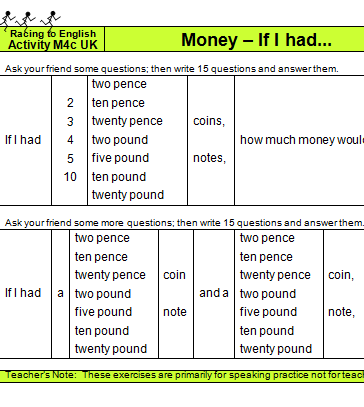 M5cMoney: If I had 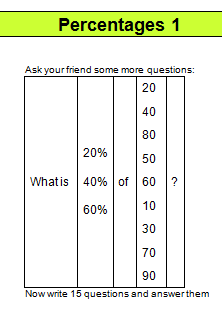 M5d Percentages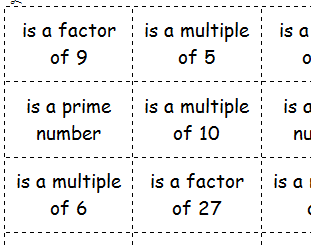 M5e Primes, factors and multiples 5 in a line 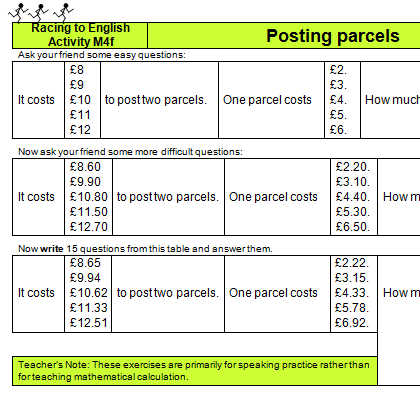 M5fPosting parcels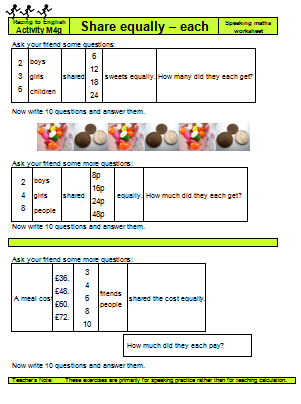 M5gShare equally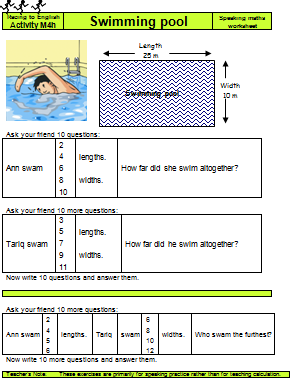 M5hSwimming pool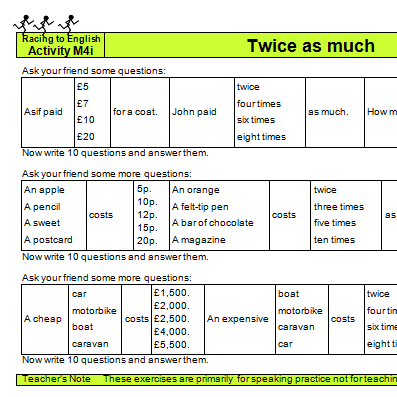 M5iTwice as much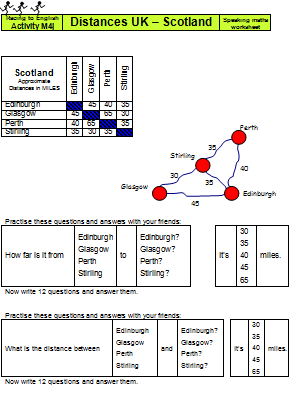 M5jDistances UK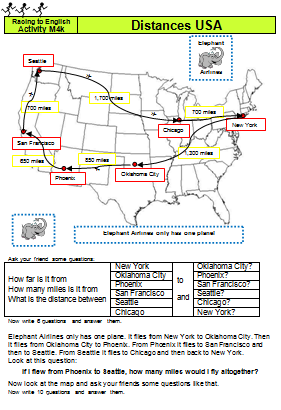 M5kDistances USA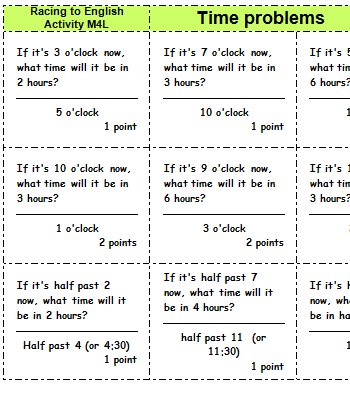 M5LTime problems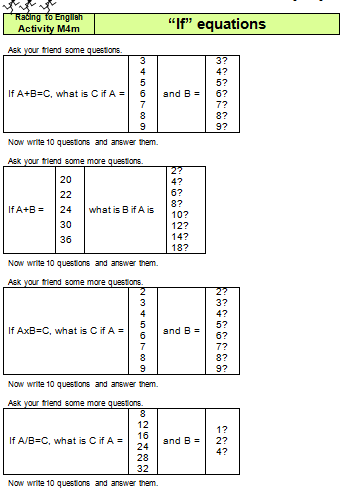 M5m“If” equations